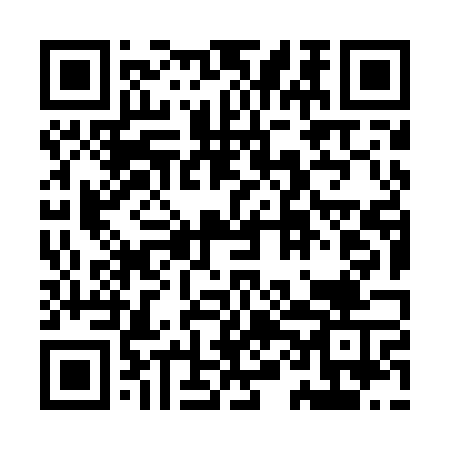 Prayer times for Siaszyce Pierwsze, PolandWed 1 May 2024 - Fri 31 May 2024High Latitude Method: Angle Based RulePrayer Calculation Method: Muslim World LeagueAsar Calculation Method: HanafiPrayer times provided by https://www.salahtimes.comDateDayFajrSunriseDhuhrAsrMaghribIsha1Wed2:435:1712:445:528:1310:352Thu2:395:1512:445:538:1510:393Fri2:355:1312:445:548:1610:424Sat2:315:1112:445:558:1810:455Sun2:305:0912:445:568:2010:496Mon2:305:0712:445:578:2110:507Tue2:295:0612:445:588:2310:518Wed2:285:0412:445:598:2410:529Thu2:275:0212:446:008:2610:5210Fri2:275:0012:446:018:2810:5311Sat2:264:5912:446:028:2910:5412Sun2:254:5712:446:038:3110:5413Mon2:254:5612:446:048:3210:5514Tue2:244:5412:446:058:3410:5615Wed2:234:5312:446:068:3510:5616Thu2:234:5112:446:078:3710:5717Fri2:224:5012:446:078:3910:5818Sat2:224:4812:446:088:4010:5819Sun2:214:4712:446:098:4110:5920Mon2:214:4512:446:108:4311:0021Tue2:204:4412:446:118:4411:0022Wed2:204:4312:446:128:4611:0123Thu2:194:4212:446:138:4711:0224Fri2:194:4012:446:138:4811:0225Sat2:184:3912:446:148:5011:0326Sun2:184:3812:446:158:5111:0327Mon2:184:3712:446:168:5211:0428Tue2:174:3612:456:168:5411:0529Wed2:174:3512:456:178:5511:0530Thu2:174:3412:456:188:5611:0631Fri2:174:3312:456:188:5711:06